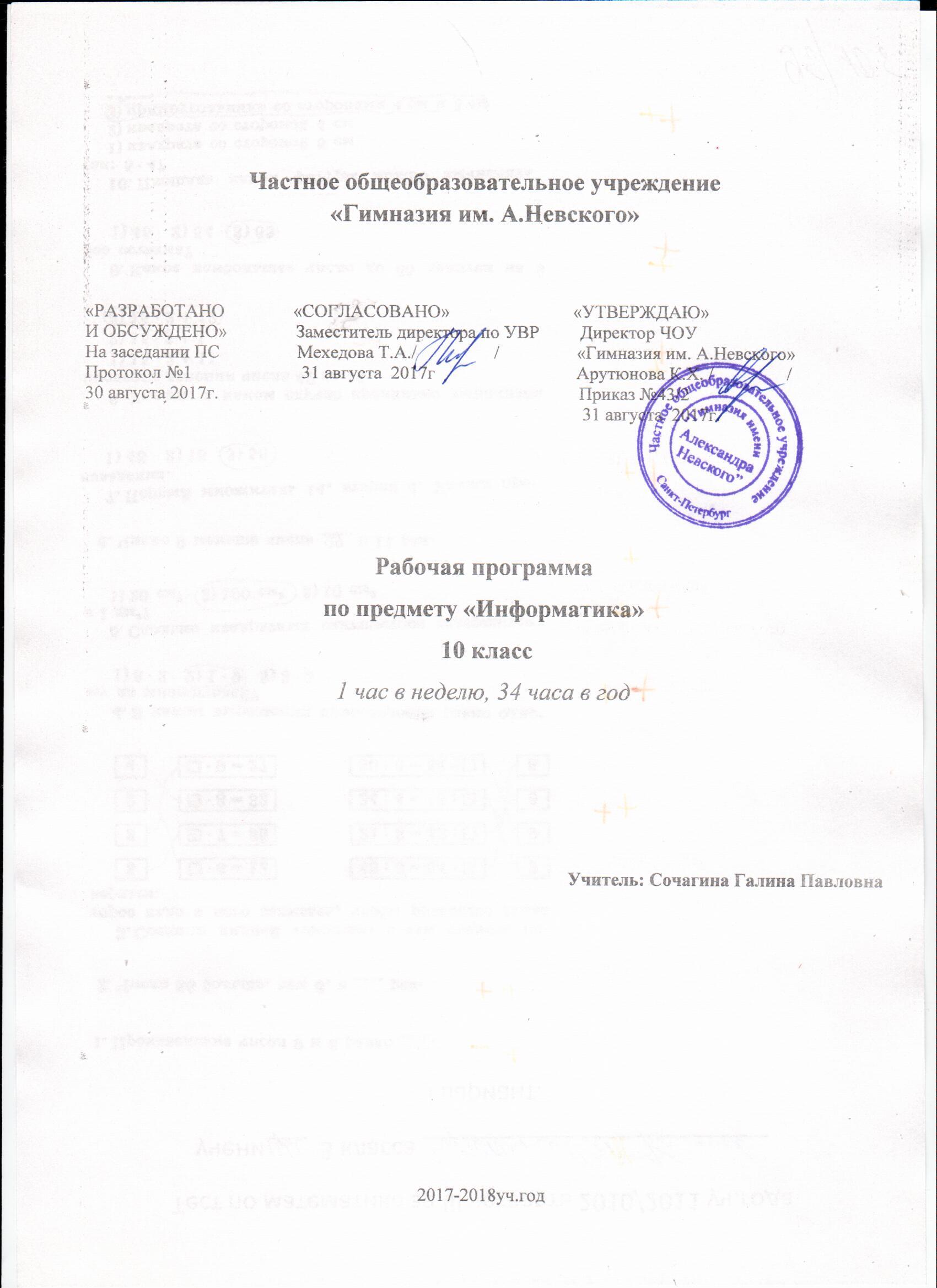 Частное общеобразовательное учреждение«Гимназия им. А.Невского»«РАЗРАБОТАНО               «СОГЛАСОВАНО»                           «УТВЕРЖДАЮ»И ОБСУЖДЕНО»               Заместитель директора по УВР         Директор ЧОУНа заседании ПС                 Мехедова Т.А./                 /                 «Гимназия им. А.Невского»Протокол №1                        31 августа  2017г                               Арутюнова К.Х. /                /                  30 августа 2017г.                                                                               Приказ №43/2                                                                                                             31 августа  2017г.  Рабочая программапо предмету «Информатика» 10 класс1 час в неделю, 34 часа в годУчитель: Сочагина Галина Павловна2017-2018уч.годПояснительная запискаРабочая программа по информатике и ИКТ адресована учащимся 10 класса, тип – общеобразовательная,  тип учебного заведения - общеобразовательная школа. Количество часов в год- 34 часа, режим занятий - 1 час в неделю. Образовательная область – Информатика и ИКТ.Сроки реализации программы – 1 год.Рабочая программа по информатике составлена на основе авторской программы Семакина И.Г. с учетом примерной программы среднего (полного) общего образования по курсу «Информатика» на базовом уровне и кодификатора элементов содержания для составления контрольных измерительных материалов (КИМ) единого государственного экзамена. Данная рабочая программа рассчитана на учащихся, освоивших базовый курс информатики и ИКТ в основной школе.Актуальность разработки программы обусловлена необходимостью адаптации авторской программы к реальным условиям преподавания с одной стороны и недостаточной детализацией примерной программы с другой.Цели программы:освоение системы базовых знаний, отражающих вклад информатики в формирование современной научной картины мира, роль информационных процессов в обществе, биологических и технических системах;овладение умениями применять, анализировать, преобразовывать информационные модели реальных объектов и процессов, используя при этом информационные и коммуникационные технологии (ИКТ), в том числе при изучении других школьных дисциплин;развитие познавательных интересов, интеллектуальных и творческих способностей путем освоения и использования методов информатики и средств ИКТ при изучении различных учебных предметов;воспитание ответственного отношения к соблюдению этических и правовых норм информационной деятельности;приобретение опыта использования информационных технологий в индивидуальной и коллективной учебной и познавательной, в том числе проектной деятельности.Основная задача базового уровня старшей школы состоит в изучении общих закономерностей функционирования, создания и применения информационных систем, преимущественно автоматизированных. С точки зрения содержания это позволяет развить основы системного видения мира, расширить возможности информационного моделирования, обеспечив тем самым значительное расширение и углубление межпредметных связей информатики с другими дисциплинами. С точки зрения деятельности, это дает возможность сформировать методологию использования основных автоматизированных информационных систем в решении конкретных задач, связанных с анализом и представлением основных информационных процессов.Преподавание курса ориентировано на использование учебного и программно-методического комплекса, в который входят: учебник  «Семакин И.Г. Информатика: учебник для 10 класса» / Семакин И.Г – М.:БИНОМ. Лаборатория знаний, 2015;  методическое пособие для учителя «Преподавание курса «Информатика» в основной и старшей школе.8-11 классы: методическое пособие /  Семакин И.Г. – М.: БИНОМ. Лаборатория знаний, 2008»; комплект цифровых образовательных ресурсов.В авторском тематическом планировании отводиться на изучение предмета в 10 классе -34 часа.Программой предусмотрено проведение: количество практических работ – 11, количество контрольных работ - 3.Авторское содержание в рабочей программе представлено без изменения, так как учебно-методический комплект является мультисистемным и практические работы могут выполняться как в операционной системе Windows, так и в операционной системе Linux. Формы организации учебного процесса:Единицей учебного процесса является урок. В первой части урока проводиться объяснение нового материала, во второй части урока планируется компьютерный практикум в форме практических работ или  компьютерных практических заданий  рассчитанные, с учетом требований СанПИН, на 20-25 мин. и  направлены на отработку отдельных технологических приемов. Практические работы методически ориентированы на использование метода проектов, что позволяет дифференцировать и индивидуализировать обучение. Возможно выполнение практических занятий во внеурочное время в компьютерном школьном классе или дома.Содержание курса 10 класса (34 часа)Введение «Информация и информационные процессы» (4 ч)Информация. Информационные процессы: сбор, обработка, передача, хранение, защита информации. Подходы к измерению количества информации. Единицы измерения информации.Требования к знаниям/умениям учащихся:Учащиеся должны:знать:связь между информацией и знаниями человека;что такое информационные процессы;какие существуют носители информации;как определяется единица измерения информации;уметь:приводить примеры информации и информационных процессов из области человеческой деятельности, живой природы и техники;определять в конкретном процессе передачи информации источник, приемник, канал;измерять информационный объем текста в байтах (при использовании  компьютерного алфавита);пересчитывать количество информации в различных единицах (битах, байтах, Кб, Мб, Гб);Информационные технологии (13 ч)Кодирование текстовой информации. Создание документов в текстовых редакторах. Форматирование документов в текстовых редакторах. Компьютерные словари и системы компьютерного перевода текстов. Системы оптического распознавания документов. Кодирование и обработка графической информации.  Кодирование графической информации. Растровая графика. Векторная графика. Кодирование звуковой информации. Компьютерные презентации. Кодирование и обработка числовой информации.  Представление числовой информации с помощью систем счисления. Двоичное кодирование чисел в компьютере. Электронные таблицы. Построение диаграмм и графиковПрактические работы: Практическая работа №1 "Создание документов в текстовых редакторах".Практическая работа № 2 "Форматирование и редактирование документов".Практическая работа  № 3"Растровая графика".Практическая работа № 4 "Трёхмерная векторная графика".Практическая работа  № 5 "Создание мультимедийной презентации "Устройства компьютера".Требования к знаниям/умениям учащихся:Учащиеся должны:знать:что такое электронная таблица и табличный процессор;основные информационные единицы ЭТ: строка, столбец, ячейка, блоки и способы их идентификации;какие типы данных заносятся в ЭТ; как табличный процессор работает с формулами;основные функции;графические возможности табличного процессора.назначение текстовых редакторов (текстовых процессоров);основные режимы работы текстовых редакторов (ввод-редактирование, печать, орфографический контроль, поиск и замена, работа с файлами);способы представления изображений в памяти ПК; понятия о пикселе, растре, кодировке цвета, видеопамяти;какие существуют области применения компьютерной графики;назначение графических редакторов;назначение основных компонентов среды графического редактора растрового типа: рабочего поля, меню инструментов, графических примитивов, палитры, ножниц и пр.Уметь:открывать готовый текстовый документ;редактировать содержимое документа;выполнять основные операции манипулирования с фрагментами ТП: копирование, перемещение, удаление, вставка, сортировка;получать диаграммы с помощью графических средств ТП;строить несложные изображения с помощью одного из графических редакторов;сохранять рисунки на диске т загружать с диска; выводить на печать.Коммуникационные технологии (16 ч)Локальные компьютерные сети. Глобальная компьютерная сеть Интернет. Подключение к Интернету. Всемирная паутина. Электронная почта. Общение в Интернете в реальном времени. Файловые архивы. Радио, телевидение и Web-камеры в Интернете. Геоинформационные системы в Интернете. Поиск информации в Интернете.  Электронная коммерция в Интернете.  Библиотеки, энциклопедии и словари в Интернете. Основы языка разметки гипертекста.Практические работыПрактическая работа № 6 "Настройка браузера. Поиск информации в сети Интернет".Практическая работа № 7 "Общение в реальном времени в глобальной и локальных компьютерных сетях".Практическая работа №8 "Работа с файловыми архивами".Практическая работа № 9 "Геоинформационные системы в Интернет".Практическая работа № 10 "Создание сайта с использованием Web-редактора".Практическая работа № 11 "Создание сайта с использованием Web-редактора".Требования к знаниям/умениям учащихся:Учащиеся должны:Знать:что такое компьютерная сеть; в чем различие между локальными и глобальными сетями;назначение основных технических и программных средств функционирования сетей: каналов, модемов, серверов, клиентов, протоколов;назначение основных видов услуг глобальных сетей: электронной почты, телеконференций, файловых архивов;что такое Интернет; какие возможности предоставляет пользователю «Всемирная паутина» - WWWУметьосуществлять обмен информацией с файл – сервером локальной сети или с рабочими станциями одноранговой сети;осуществлять прием – передачу электронной почты с помощью почтовой клиент – программы;осуществлять просмотр WEB – страниц с помощью браузераТребования к уровню подготовки  учащихся, обучающихся по данной программеУчащиеся должны:Знать/понимать:1. Объяснять различные подходы к определению понятия "информация".2. Различать методы измерения количества информации: вероятностный и алфавитный. Знать единицы измерения информации.3.Назначение наиболее распространенных средств автоматизации информационной деятельности (текстовых редакторов, текстовых процессоров, графических редакторов, электронных таблиц, баз данных, компьютерных сетей).4. Назначение и виды информационных моделей, описывающих реальные объекты или процессы.5. Использование алгоритма как модели автоматизации деятельности6. Назначение и функции операционных систем.Уметь:1. Оценивать достоверность информации, сопоставляя различные источники.2. Распознавать информационные процессы в различных системах.3. Использовать готовые информационные модели, оценивать их соответствие реальному объекту и целям моделирования.4. Осуществлять выбор способа представления информации в соответствии с поставленной задачей.5. Иллюстрировать учебные работы с использованием средств информационных технологий.6. Создавать информационные объекты сложной структуры, в том числе гипертекстовые.7. Просматривать, создавать, редактировать, сохранять записи в базах данных.8. Осуществлять поиск информации в базах данных, компьютерных сетях и пр.9. Представлять числовую информацию различными способами (таблица, массив, график, диаграмма и пр.)10. Соблюдать правила техники безопасности и гигиенические рекомендации при использовании средств ИКТ.Использовать приобретенные знания и умения в практической деятельности и повседневной жизни для:1. эффективной организации индивидуального информационного пространства;2. автоматизации коммуникационной деятельности;3. эффективного применения информационных образовательных ресурсов в учебной деятельности.Формы текущего контроля знаний, умений, навыков; промежуточной и итоговой аттестации учащихся Текущий контроль осуществляется с помощью компьютерного практикума в форме практических работ и практических заданий.Тематический контроль осуществляется по завершении крупного блока (темы) в форме тестирования,  выполнения зачетной практической работы. Итоговый контроль (итоговая аттестация) осуществляется по завершении учебного материала в форме, определяемой приказом директора школы и решением педагогического совета.Перечень учебно-методических средств обученияЛитература для учителя:1.      Семакин И.Г. Информатика. Базовый уровень: учебник для 10 класса / Н.Д. Угринович. – 5-е изд. -  М.: БИНОМ, Лаборатория знаний, 2015. – 264 с.: ил.2.      Семакин И.Г., Хеннер Е.К., Шеина Т.Ю. Практикум по информатике и информационным технологиям. Москва. БИНОМ. Лаборатория знаний 2015 3.  Учебно-методический комплекс имеет поддержку в Интернете  на сайте "Информатика и информационные технологии" по адресу: http://iit.metodist.ruЛитература для ученика:1.      Семакин И.Г. Информатика. Базовый уровень: учебник для 10 класса / Семакин И.Г. – 5-е изд. -  М.: БИНОМ, Лаборатория знаний, 2015. – 264 с.: ил.Перечень средств ИКТ, необходимых для реализации программыКомпьютерПроекторПринтерМодемУстройства вывода звуковой информации — наушники для индивидуальной работы со звуковой информациейУстройства для ручного ввода текстовой информации и манипулирования экранными объектами — клавиатура и мышь.Интернет.ОС Windows или Linux.Пакет офисных приложений Microsoft Office.Графический редактор GIMP, Corel Draw.Браузер.Календарно-тематическое планирование по информатике в 10 классе (1 ч/нед.)№ Тема Количество часов1 Введение. Информация и информационные процессы 4 2 Информационные технологии 13 3 Коммуникационные технологии 16   4Повторение, подготовка к ЕГЭ 1 ВСЕГО: 34 № п/пКол-во часовТема урокаЦель урокаТип урокаПланируемые результатыПланируемые результатыПланируемые результатыДоп-ный материалДата Инф-ция о кор-ке№ п/пКол-во часовТема урокаЦель урокаТип урокаПредметные Метапредметные Личностные Доп-ный материалДата Инф-ция о кор-кеРаздел 1. Информация и информационные процессы (4 часа)Раздел 1. Информация и информационные процессы (4 часа)Раздел 1. Информация и информационные процессы (4 часа)Раздел 1. Информация и информационные процессы (4 часа)Раздел 1. Информация и информационные процессы (4 часа)Раздел 1. Информация и информационные процессы (4 часа)Раздел 1. Информация и информационные процессы (4 часа)Раздел 1. Информация и информационные процессы (4 часа)Раздел 1. Информация и информационные процессы (4 часа)Раздел 1. Информация и информационные процессы (4 часа)Раздел 1. Информация и информационные процессы (4 часа)11Инструктаж по ТБ и ППвК. Информация и информационные процессы в природе, обществе и технике.Повторить правила ТБ и ППвК. Повторить понятия "информация", "информационный процесс". Повторение пройденного материалаЗнать/понимать:Что такое информация, каковы её свойства, виды и способы представления;Виды информационных процессов;Значение языка как способа представления информации;Программный принцип работы компьютера;Принцип дискретного представления информации;Методы измерения количества информации;Алфавитный, содержательный и вероятностный подходы к измерению информации;Понятие систем счисления, виды систем счисления, арифметические действия в системах счисления;Назначение и способы кодирования и декодирования информации; Архивирование информации;Виды информационных ресурсов общества;Основные нормы авторского права;Основы информационной безопасности и информационной этикиУметь:Определять форму представления информации;Приводить примеры информации, представленные в различных формах;Оценивать свойства информации;Определять виды информационных процессов;Приводить примеры информационных процессов в системах различной природы;Приводить примеры представления информации на естественных, искусственных, формальных языках;Переводить количество информации из одних единиц измерения информации в другие;Переводить числа из одной системы счисления с разным алфавитом и основанием в другую;Уметь переводить целые и вещественные числа и выполнять основные арифметические операции в системах счисления с разным основанием; Оценивать объём памяти, необходимой для хранения информации;Определять информационную ёмкость различных носителей информации;Оценивать скорость передачи информацииУметь:Выделять информационные процессы в ходе изучения различных предметов;Отличать один вид информации от другого при изучении содержания различных предметов;Определять необходимые для обучения свойства информации;Отбирать информацию, обладающую определёнными, необходимыми для обучения свойствами;Выполнять оценку количества информации при решении учебных задач в различных областях;Сравнивать полученные результаты с планируемыми результатами решения учебной задачи в различных предметных областях;Выбирать способы наиболее быстрого и эффективного представления информации;Представлять разными способами информацию об объекте изучения в различных предметных областяхКачества личности школьника:Позволяющие выделять информационные аспекты в деятельности человека;Позволяющие осуществлять информационное взаимодействие в процессе своей деятельности;Способствующие пониманию принципов информационной безопасности;Позволяющие формировать этические и правовые основы информационной деятельности человека;Способствующие соблюдению прав интеллектуальной собственности на информацию, формированию ценностных идеалов гражданского общества;Позволяющие использовать способы кодирования и представления информации в процессе своей деятельности;Позволяющие измерять и адекватно оценивать количество информации;Позволяющие эффективно использовать системы счисления с различным основаниемПроектор, презентация.21Кодирование информации с помощью знаковых систем.Повторить способы кодирования информации с помощью различных знаковых систем.Повторение пройденного материалаЗнать/понимать:Что такое информация, каковы её свойства, виды и способы представления;Виды информационных процессов;Значение языка как способа представления информации;Программный принцип работы компьютера;Принцип дискретного представления информации;Методы измерения количества информации;Алфавитный, содержательный и вероятностный подходы к измерению информации;Понятие систем счисления, виды систем счисления, арифметические действия в системах счисления;Назначение и способы кодирования и декодирования информации; Архивирование информации;Виды информационных ресурсов общества;Основные нормы авторского права;Основы информационной безопасности и информационной этикиУметь:Определять форму представления информации;Приводить примеры информации, представленные в различных формах;Оценивать свойства информации;Определять виды информационных процессов;Приводить примеры информационных процессов в системах различной природы;Приводить примеры представления информации на естественных, искусственных, формальных языках;Переводить количество информации из одних единиц измерения информации в другие;Переводить числа из одной системы счисления с разным алфавитом и основанием в другую;Уметь переводить целые и вещественные числа и выполнять основные арифметические операции в системах счисления с разным основанием; Оценивать объём памяти, необходимой для хранения информации;Определять информационную ёмкость различных носителей информации;Оценивать скорость передачи информацииУметь:Выделять информационные процессы в ходе изучения различных предметов;Отличать один вид информации от другого при изучении содержания различных предметов;Определять необходимые для обучения свойства информации;Отбирать информацию, обладающую определёнными, необходимыми для обучения свойствами;Выполнять оценку количества информации при решении учебных задач в различных областях;Сравнивать полученные результаты с планируемыми результатами решения учебной задачи в различных предметных областях;Выбирать способы наиболее быстрого и эффективного представления информации;Представлять разными способами информацию об объекте изучения в различных предметных областяхКачества личности школьника:Позволяющие выделять информационные аспекты в деятельности человека;Позволяющие осуществлять информационное взаимодействие в процессе своей деятельности;Способствующие пониманию принципов информационной безопасности;Позволяющие формировать этические и правовые основы информационной деятельности человека;Способствующие соблюдению прав интеллектуальной собственности на информацию, формированию ценностных идеалов гражданского общества;Позволяющие использовать способы кодирования и представления информации в процессе своей деятельности;Позволяющие измерять и адекватно оценивать количество информации;Позволяющие эффективно использовать системы счисления с различным основаниемПроектор, презентация.31Количество информации как мера уменьшения неопределённости знания.Повторить понятие "количество информации", единицы измерения информации, определение количества информации различными способами.Повторение пройденного материалаЗнать/понимать:Что такое информация, каковы её свойства, виды и способы представления;Виды информационных процессов;Значение языка как способа представления информации;Программный принцип работы компьютера;Принцип дискретного представления информации;Методы измерения количества информации;Алфавитный, содержательный и вероятностный подходы к измерению информации;Понятие систем счисления, виды систем счисления, арифметические действия в системах счисления;Назначение и способы кодирования и декодирования информации; Архивирование информации;Виды информационных ресурсов общества;Основные нормы авторского права;Основы информационной безопасности и информационной этикиУметь:Определять форму представления информации;Приводить примеры информации, представленные в различных формах;Оценивать свойства информации;Определять виды информационных процессов;Приводить примеры информационных процессов в системах различной природы;Приводить примеры представления информации на естественных, искусственных, формальных языках;Переводить количество информации из одних единиц измерения информации в другие;Переводить числа из одной системы счисления с разным алфавитом и основанием в другую;Уметь переводить целые и вещественные числа и выполнять основные арифметические операции в системах счисления с разным основанием; Оценивать объём памяти, необходимой для хранения информации;Определять информационную ёмкость различных носителей информации;Оценивать скорость передачи информацииУметь:Выделять информационные процессы в ходе изучения различных предметов;Отличать один вид информации от другого при изучении содержания различных предметов;Определять необходимые для обучения свойства информации;Отбирать информацию, обладающую определёнными, необходимыми для обучения свойствами;Выполнять оценку количества информации при решении учебных задач в различных областях;Сравнивать полученные результаты с планируемыми результатами решения учебной задачи в различных предметных областях;Выбирать способы наиболее быстрого и эффективного представления информации;Представлять разными способами информацию об объекте изучения в различных предметных областяхКачества личности школьника:Позволяющие выделять информационные аспекты в деятельности человека;Позволяющие осуществлять информационное взаимодействие в процессе своей деятельности;Способствующие пониманию принципов информационной безопасности;Позволяющие формировать этические и правовые основы информационной деятельности человека;Способствующие соблюдению прав интеллектуальной собственности на информацию, формированию ценностных идеалов гражданского общества;Позволяющие использовать способы кодирования и представления информации в процессе своей деятельности;Позволяющие измерять и адекватно оценивать количество информации;Позволяющие эффективно использовать системы счисления с различным основаниемПроектор, презентация.41Контрольная работа "Информация и информационные процессы".Контроль знаний по теме "Информация и информационные процессы".Контрольная работа.Знать/понимать:Что такое информация, каковы её свойства, виды и способы представления;Виды информационных процессов;Значение языка как способа представления информации;Программный принцип работы компьютера;Принцип дискретного представления информации;Методы измерения количества информации;Алфавитный, содержательный и вероятностный подходы к измерению информации;Понятие систем счисления, виды систем счисления, арифметические действия в системах счисления;Назначение и способы кодирования и декодирования информации; Архивирование информации;Виды информационных ресурсов общества;Основные нормы авторского права;Основы информационной безопасности и информационной этикиУметь:Определять форму представления информации;Приводить примеры информации, представленные в различных формах;Оценивать свойства информации;Определять виды информационных процессов;Приводить примеры информационных процессов в системах различной природы;Приводить примеры представления информации на естественных, искусственных, формальных языках;Переводить количество информации из одних единиц измерения информации в другие;Переводить числа из одной системы счисления с разным алфавитом и основанием в другую;Уметь переводить целые и вещественные числа и выполнять основные арифметические операции в системах счисления с разным основанием; Оценивать объём памяти, необходимой для хранения информации;Определять информационную ёмкость различных носителей информации;Оценивать скорость передачи информацииУметь:Выделять информационные процессы в ходе изучения различных предметов;Отличать один вид информации от другого при изучении содержания различных предметов;Определять необходимые для обучения свойства информации;Отбирать информацию, обладающую определёнными, необходимыми для обучения свойствами;Выполнять оценку количества информации при решении учебных задач в различных областях;Сравнивать полученные результаты с планируемыми результатами решения учебной задачи в различных предметных областях;Выбирать способы наиболее быстрого и эффективного представления информации;Представлять разными способами информацию об объекте изучения в различных предметных областяхКачества личности школьника:Позволяющие выделять информационные аспекты в деятельности человека;Позволяющие осуществлять информационное взаимодействие в процессе своей деятельности;Способствующие пониманию принципов информационной безопасности;Позволяющие формировать этические и правовые основы информационной деятельности человека;Способствующие соблюдению прав интеллектуальной собственности на информацию, формированию ценностных идеалов гражданского общества;Позволяющие использовать способы кодирования и представления информации в процессе своей деятельности;Позволяющие измерять и адекватно оценивать количество информации;Позволяющие эффективно использовать системы счисления с различным основаниемРаздел 2. Информационные технологии (13 часов)Раздел 2. Информационные технологии (13 часов)Раздел 2. Информационные технологии (13 часов)Раздел 2. Информационные технологии (13 часов)Раздел 2. Информационные технологии (13 часов)Раздел 2. Информационные технологии (13 часов)Раздел 2. Информационные технологии (13 часов)Раздел 2. Информационные технологии (13 часов)Раздел 2. Информационные технологии (13 часов)Раздел 2. Информационные технологии (13 часов)Раздел 2. Информационные технологии (13 часов)51Кодирование и обработка текстовой информации.Познакомить обучающихся с понятием "кодирование", "декодирование", "количество информации". Познакомить с определением количества информации и различными подходами для определения количества информации.Объяснение нового материалаЗнать/понимать: Определения понятий «знак», «символ», «язык», «алфавит», «мощность алфавита», «код», «кодирование»;Назначение и способы кодирования числовой, звуковой, текстовой, графической информации;Возможность единообразного представления информацииУметь:Приводить примеры способов представления информации на естественных и искусственных языках;Кодировать и декодировать сообщения по определённым правилам, кодировать непрерывный сигналУметь:Осуществлять наблюдения за объектами изучения в различных предметных областях;Выбирать способы наиболее быстрого и эффективного представления информации;Представлять разными способами информацию об объекте изучения в различных предметных областяхКачества личности школьника:Позволяющие формировать эстетическое и художественное восприятие в процессе работы создания рисунков в графическом редакторе и создании мультимедийных презентаций;Отвечающие за формирование наглядно-образного мышления;Позволяющие использовать способы представления и кодирования информации в процессе деятельности;Позволяющие характеризовать языковое и речевое развитие человекаПроектор, презентация.ПО MS Word.61Практическая работа "Создание документов в текстовых редакторах".Научить обучающихся создавать документы в текстовом редакторе и текстовом процессоре.Практическая работаЗнать/понимать: Определения понятий «знак», «символ», «язык», «алфавит», «мощность алфавита», «код», «кодирование»;Назначение и способы кодирования числовой, звуковой, текстовой, графической информации;Возможность единообразного представления информацииУметь:Приводить примеры способов представления информации на естественных и искусственных языках;Кодировать и декодировать сообщения по определённым правилам, кодировать непрерывный сигналУметь:Осуществлять наблюдения за объектами изучения в различных предметных областях;Выбирать способы наиболее быстрого и эффективного представления информации;Представлять разными способами информацию об объекте изучения в различных предметных областяхКачества личности школьника:Позволяющие формировать эстетическое и художественное восприятие в процессе работы создания рисунков в графическом редакторе и создании мультимедийных презентаций;Отвечающие за формирование наглядно-образного мышления;Позволяющие использовать способы представления и кодирования информации в процессе деятельности;Позволяющие характеризовать языковое и речевое развитие человекаПроектор, компьютер,ПО MS Word.71Форматирование и редактирование документов. Компьютерные словари.Познакомить обучающихся с понятиями "форматирование", "редактирование", "компьютерный словарь". Познакомить с технологией работы с компьютерными словарями.Объяснение нового материалаЗнать/понимать: Определения понятий «знак», «символ», «язык», «алфавит», «мощность алфавита», «код», «кодирование»;Назначение и способы кодирования числовой, звуковой, текстовой, графической информации;Возможность единообразного представления информацииУметь:Приводить примеры способов представления информации на естественных и искусственных языках;Кодировать и декодировать сообщения по определённым правилам, кодировать непрерывный сигналУметь:Осуществлять наблюдения за объектами изучения в различных предметных областях;Выбирать способы наиболее быстрого и эффективного представления информации;Представлять разными способами информацию об объекте изучения в различных предметных областяхКачества личности школьника:Позволяющие формировать эстетическое и художественное восприятие в процессе работы создания рисунков в графическом редакторе и создании мультимедийных презентаций;Отвечающие за формирование наглядно-образного мышления;Позволяющие использовать способы представления и кодирования информации в процессе деятельности;Позволяющие характеризовать языковое и речевое развитие человекаПроектор, презентация.ПО MS Word.81Практическая работа "Форматирование и редактирование документов".Научить обучающихся, форматировать текстовые документы, изменять параметры страницы, изменять колонтитулу и номера страниц, вставлять изображения, формулы и другие объекты в документ, осуществлять поиск, замену и проверку правописания.Практическая работаЗнать/понимать: Определения понятий «знак», «символ», «язык», «алфавит», «мощность алфавита», «код», «кодирование»;Назначение и способы кодирования числовой, звуковой, текстовой, графической информации;Возможность единообразного представления информацииУметь:Приводить примеры способов представления информации на естественных и искусственных языках;Кодировать и декодировать сообщения по определённым правилам, кодировать непрерывный сигналУметь:Осуществлять наблюдения за объектами изучения в различных предметных областях;Выбирать способы наиболее быстрого и эффективного представления информации;Представлять разными способами информацию об объекте изучения в различных предметных областяхКачества личности школьника:Позволяющие формировать эстетическое и художественное восприятие в процессе работы создания рисунков в графическом редакторе и создании мультимедийных презентаций;Отвечающие за формирование наглядно-образного мышления;Позволяющие использовать способы представления и кодирования информации в процессе деятельности;Позволяющие характеризовать языковое и речевое развитие человекаПроектор, компьютер,ПО MS Word.91Кодирование и обработка графической информации. Растровая и векторная графика.Познакомить обучающихся с понятиями "графическая информация", "растровая графика", "векторная графика".Объяснение нового материалаЗнать/понимать: Определения понятий «знак», «символ», «язык», «алфавит», «мощность алфавита», «код», «кодирование»;Назначение и способы кодирования числовой, звуковой, текстовой, графической информации;Возможность единообразного представления информацииУметь:Приводить примеры способов представления информации на естественных и искусственных языках;Кодировать и декодировать сообщения по определённым правилам, кодировать непрерывный сигналУметь:Осуществлять наблюдения за объектами изучения в различных предметных областях;Выбирать способы наиболее быстрого и эффективного представления информации;Представлять разными способами информацию об объекте изучения в различных предметных областяхКачества личности школьника:Позволяющие формировать эстетическое и художественное восприятие в процессе работы создания рисунков в графическом редакторе и создании мультимедийных презентаций;Отвечающие за формирование наглядно-образного мышления;Позволяющие использовать способы представления и кодирования информации в процессе деятельности;Позволяющие характеризовать языковое и речевое развитие человекаПроектор, презентация.101Практическая работа "Растровая графика".Научить обучающихся создавать растровые графические изображения в растровом графическом редакторе GIMP.Практическая работаЗнать/понимать: Определения понятий «знак», «символ», «язык», «алфавит», «мощность алфавита», «код», «кодирование»;Назначение и способы кодирования числовой, звуковой, текстовой, графической информации;Возможность единообразного представления информацииУметь:Приводить примеры способов представления информации на естественных и искусственных языках;Кодировать и декодировать сообщения по определённым правилам, кодировать непрерывный сигналУметь:Осуществлять наблюдения за объектами изучения в различных предметных областях;Выбирать способы наиболее быстрого и эффективного представления информации;Представлять разными способами информацию об объекте изучения в различных предметных областяхКачества личности школьника:Позволяющие формировать эстетическое и художественное восприятие в процессе работы создания рисунков в графическом редакторе и создании мультимедийных презентаций;Отвечающие за формирование наглядно-образного мышления;Позволяющие использовать способы представления и кодирования информации в процессе деятельности;Позволяющие характеризовать языковое и речевое развитие человекаПроектор, компьютер,ПО GIMP.111Практическая работа "Трёхмерная векторная графика".Научить обучающихся создавать трехмерные векторные графические изображения в векторном графическом редакторе Corel Draw.Практическая работаЗнать/понимать: Определения понятий «знак», «символ», «язык», «алфавит», «мощность алфавита», «код», «кодирование»;Назначение и способы кодирования числовой, звуковой, текстовой, графической информации;Возможность единообразного представления информацииУметь:Приводить примеры способов представления информации на естественных и искусственных языках;Кодировать и декодировать сообщения по определённым правилам, кодировать непрерывный сигналУметь:Осуществлять наблюдения за объектами изучения в различных предметных областях;Выбирать способы наиболее быстрого и эффективного представления информации;Представлять разными способами информацию об объекте изучения в различных предметных областяхКачества личности школьника:Позволяющие формировать эстетическое и художественное восприятие в процессе работы создания рисунков в графическом редакторе и создании мультимедийных презентаций;Отвечающие за формирование наглядно-образного мышления;Позволяющие использовать способы представления и кодирования информации в процессе деятельности;Позволяющие характеризовать языковое и речевое развитие человекаПроектор, компьютер, ПО Corel Draw.121Кодирование звуковой информации.Познакомить обучающихся с понятиями "звук", "дискретизация звука", "глубина кодирования звука", "частота дискретизации", "звуковой редактор".Объяснение нового материалаЗнать/понимать: Определения понятий «знак», «символ», «язык», «алфавит», «мощность алфавита», «код», «кодирование»;Назначение и способы кодирования числовой, звуковой, текстовой, графической информации;Возможность единообразного представления информацииУметь:Приводить примеры способов представления информации на естественных и искусственных языках;Кодировать и декодировать сообщения по определённым правилам, кодировать непрерывный сигналУметь:Осуществлять наблюдения за объектами изучения в различных предметных областях;Выбирать способы наиболее быстрого и эффективного представления информации;Представлять разными способами информацию об объекте изучения в различных предметных областяхКачества личности школьника:Позволяющие формировать эстетическое и художественное восприятие в процессе работы создания рисунков в графическом редакторе и создании мультимедийных презентаций;Отвечающие за формирование наглядно-образного мышления;Позволяющие использовать способы представления и кодирования информации в процессе деятельности;Позволяющие характеризовать языковое и речевое развитие человекаПроектор, презентация.131Создание компьютерных презентаций.Познакомить обучающихся с понятием "компьютерная презентация". Познакомить со способами создания компьютерных презентаций.Объяснение нового материалаЗнать/понимать: Определения понятий «знак», «символ», «язык», «алфавит», «мощность алфавита», «код», «кодирование»;Назначение и способы кодирования числовой, звуковой, текстовой, графической информации;Возможность единообразного представления информацииУметь:Приводить примеры способов представления информации на естественных и искусственных языках;Кодировать и декодировать сообщения по определённым правилам, кодировать непрерывный сигналУметь:Осуществлять наблюдения за объектами изучения в различных предметных областях;Выбирать способы наиболее быстрого и эффективного представления информации;Представлять разными способами информацию об объекте изучения в различных предметных областяхКачества личности школьника:Позволяющие формировать эстетическое и художественное восприятие в процессе работы создания рисунков в графическом редакторе и создании мультимедийных презентаций;Отвечающие за формирование наглядно-образного мышления;Позволяющие использовать способы представления и кодирования информации в процессе деятельности;Позволяющие характеризовать языковое и речевое развитие человекаПроектор, презентация.141Практическая работа "Создание мультимедийной презентации "Устройства компьютера".Научить создавать мультимедийную презентацию на определенную тематику, познакомить с правилами оформления компьютерных презентаций.Практическая работаЗнать/понимать: Определения понятий «знак», «символ», «язык», «алфавит», «мощность алфавита», «код», «кодирование»;Назначение и способы кодирования числовой, звуковой, текстовой, графической информации;Возможность единообразного представления информацииУметь:Приводить примеры способов представления информации на естественных и искусственных языках;Кодировать и декодировать сообщения по определённым правилам, кодировать непрерывный сигналУметь:Осуществлять наблюдения за объектами изучения в различных предметных областях;Выбирать способы наиболее быстрого и эффективного представления информации;Представлять разными способами информацию об объекте изучения в различных предметных областяхКачества личности школьника:Позволяющие формировать эстетическое и художественное восприятие в процессе работы создания рисунков в графическом редакторе и создании мультимедийных презентаций;Отвечающие за формирование наглядно-образного мышления;Позволяющие использовать способы представления и кодирования информации в процессе деятельности;Позволяющие характеризовать языковое и речевое развитие человекаПроектор, компьютер, ПО MS PowerPoint151Представление числовой информации с помощью систем счисления.Познакомить обучающихся с понятием "система счисления", познакомить с алгоритмами перевода числовой информации из одной системы счисления в другую. Объяснение нового материалаЗнать/понимать: Определения понятий «знак», «символ», «язык», «алфавит», «мощность алфавита», «код», «кодирование»;Назначение и способы кодирования числовой, звуковой, текстовой, графической информации;Возможность единообразного представления информацииУметь:Приводить примеры способов представления информации на естественных и искусственных языках;Кодировать и декодировать сообщения по определённым правилам, кодировать непрерывный сигналУметь:Осуществлять наблюдения за объектами изучения в различных предметных областях;Выбирать способы наиболее быстрого и эффективного представления информации;Представлять разными способами информацию об объекте изучения в различных предметных областяхКачества личности школьника:Позволяющие формировать эстетическое и художественное восприятие в процессе работы создания рисунков в графическом редакторе и создании мультимедийных презентаций;Отвечающие за формирование наглядно-образного мышления;Позволяющие использовать способы представления и кодирования информации в процессе деятельности;Позволяющие характеризовать языковое и речевое развитие человекаПроектор, презентация.161Электронные таблицы. Построение диаграмм и графиков.Познакомить обучающихся с понятиями "электронная таблица", "диаграмма", "график". Познакомить с правилами оформления электронных таблиц, вставки диаграмм и графиков.Объяснение нового материалаЗнать/понимать: Определения понятий «знак», «символ», «язык», «алфавит», «мощность алфавита», «код», «кодирование»;Назначение и способы кодирования числовой, звуковой, текстовой, графической информации;Возможность единообразного представления информацииУметь:Приводить примеры способов представления информации на естественных и искусственных языках;Кодировать и декодировать сообщения по определённым правилам, кодировать непрерывный сигналУметь:Осуществлять наблюдения за объектами изучения в различных предметных областях;Выбирать способы наиболее быстрого и эффективного представления информации;Представлять разными способами информацию об объекте изучения в различных предметных областяхКачества личности школьника:Позволяющие формировать эстетическое и художественное восприятие в процессе работы создания рисунков в графическом редакторе и создании мультимедийных презентаций;Отвечающие за формирование наглядно-образного мышления;Позволяющие использовать способы представления и кодирования информации в процессе деятельности;Позволяющие характеризовать языковое и речевое развитие человекаПроектор, презентация. ПО MS Excel.171Контрольная работа "Информационные технологии".Контроль знаний по теме "Информационные технологии".Контрольная работа.Знать/понимать: Определения понятий «знак», «символ», «язык», «алфавит», «мощность алфавита», «код», «кодирование»;Назначение и способы кодирования числовой, звуковой, текстовой, графической информации;Возможность единообразного представления информацииУметь:Приводить примеры способов представления информации на естественных и искусственных языках;Кодировать и декодировать сообщения по определённым правилам, кодировать непрерывный сигналУметь:Осуществлять наблюдения за объектами изучения в различных предметных областях;Выбирать способы наиболее быстрого и эффективного представления информации;Представлять разными способами информацию об объекте изучения в различных предметных областяхКачества личности школьника:Позволяющие формировать эстетическое и художественное восприятие в процессе работы создания рисунков в графическом редакторе и создании мультимедийных презентаций;Отвечающие за формирование наглядно-образного мышления;Позволяющие использовать способы представления и кодирования информации в процессе деятельности;Позволяющие характеризовать языковое и речевое развитие человекаРаздел 3. Коммуникационные технологии (16 часов)Раздел 3. Коммуникационные технологии (16 часов)Раздел 3. Коммуникационные технологии (16 часов)Раздел 3. Коммуникационные технологии (16 часов)Раздел 3. Коммуникационные технологии (16 часов)Раздел 3. Коммуникационные технологии (16 часов)Раздел 3. Коммуникационные технологии (16 часов)Раздел 3. Коммуникационные технологии (16 часов)Раздел 3. Коммуникационные технологии (16 часов)Раздел 3. Коммуникационные технологии (16 часов)Раздел 3. Коммуникационные технологии (16 часов)181Локальные и глобальные компьютерные сети.Познакомить обучающихся с понятиями "компьютерная сеть", "локальная компьютерная сеть", "глобальная компьютерная сеть". Познакомить обучающихся с топологией сетей.Объяснение нового материалаЗнать/понимать: Виды и назначения компьютерных сетей; способы соединения компьютеров в локальную сеть; способы подключения к глобальной сети;  основные сервисы сети, виды и назначение адресации и протоколов сети; способы организации поиска информации в сети; подходы к адресации ресурсов в сети Интернет;Основы организации сервиса WWW, электронной почты и файловых архивов; основы языка разметки гипертекста; средства создания и сопровождения сайтаУметь:Сохранять различные виды информации, получаемые из сети Интернет;Отправлять и получать сообщения по электронной почте; осуществлять поиск информации в телекоммуникационных сетяхУметь:Организовывать свою деятельность для решения поставленной задачи в процессе обучения на других предметах с использованием телекоммуникационных процессов и технологий;Работать с разными источниками информации, размещённой в глобальной или локальной телекоммуникационной сети;Быть готовым к адекватному выбору необходимого телекоммуникационного процесса и технологии, соответствующих решению поставленной задачиКачества личности школьника:Позволяющие освоить, в соответствии с возрастными особенностями, использование телекоммуникационных процессов и технологий, адекватных поставленной задаче;Отражающие уровень освоения телекоммуникационных процессов и технологий, соответствующий возрастным особенностям школьников;Формирующие способность анализировать конкретные ситуации и выбирать адекватные им телекоммуникационные процессы и технологии;Способствующие пониманию основ информационной безопасности и соблюдению правил интеллектуальной собственности;Способствующие освоению технологий работы в телекоммуникационных сетях, а также критического отношения к информации, получаемой с помощью коммуникаций.Проектор, презентация.191Подключение к Интернету. Всемирная паутина и правила осуществления поиска информации.Познакомить обучающихся с понятием "Интернет", "Всемирная паутина", правилами осуществления поиска в сети Интернет.Объяснение нового материалаЗнать/понимать: Виды и назначения компьютерных сетей; способы соединения компьютеров в локальную сеть; способы подключения к глобальной сети;  основные сервисы сети, виды и назначение адресации и протоколов сети; способы организации поиска информации в сети; подходы к адресации ресурсов в сети Интернет;Основы организации сервиса WWW, электронной почты и файловых архивов; основы языка разметки гипертекста; средства создания и сопровождения сайтаУметь:Сохранять различные виды информации, получаемые из сети Интернет;Отправлять и получать сообщения по электронной почте; осуществлять поиск информации в телекоммуникационных сетяхУметь:Организовывать свою деятельность для решения поставленной задачи в процессе обучения на других предметах с использованием телекоммуникационных процессов и технологий;Работать с разными источниками информации, размещённой в глобальной или локальной телекоммуникационной сети;Быть готовым к адекватному выбору необходимого телекоммуникационного процесса и технологии, соответствующих решению поставленной задачиКачества личности школьника:Позволяющие освоить, в соответствии с возрастными особенностями, использование телекоммуникационных процессов и технологий, адекватных поставленной задаче;Отражающие уровень освоения телекоммуникационных процессов и технологий, соответствующий возрастным особенностям школьников;Формирующие способность анализировать конкретные ситуации и выбирать адекватные им телекоммуникационные процессы и технологии;Способствующие пониманию основ информационной безопасности и соблюдению правил интеллектуальной собственности;Способствующие освоению технологий работы в телекоммуникационных сетях, а также критического отношения к информации, получаемой с помощью коммуникаций.Проектор, презентация.201Практическая работа "Настройка браузера. Поиск информации в сети Интернет".Научить обучающихся осуществлять настройку браузера для работы во Всемирной паутине. Научить правильно осуществлять поиск информации в сети Интернет.Практическая работаЗнать/понимать: Виды и назначения компьютерных сетей; способы соединения компьютеров в локальную сеть; способы подключения к глобальной сети;  основные сервисы сети, виды и назначение адресации и протоколов сети; способы организации поиска информации в сети; подходы к адресации ресурсов в сети Интернет;Основы организации сервиса WWW, электронной почты и файловых архивов; основы языка разметки гипертекста; средства создания и сопровождения сайтаУметь:Сохранять различные виды информации, получаемые из сети Интернет;Отправлять и получать сообщения по электронной почте; осуществлять поиск информации в телекоммуникационных сетяхУметь:Организовывать свою деятельность для решения поставленной задачи в процессе обучения на других предметах с использованием телекоммуникационных процессов и технологий;Работать с разными источниками информации, размещённой в глобальной или локальной телекоммуникационной сети;Быть готовым к адекватному выбору необходимого телекоммуникационного процесса и технологии, соответствующих решению поставленной задачиКачества личности школьника:Позволяющие освоить, в соответствии с возрастными особенностями, использование телекоммуникационных процессов и технологий, адекватных поставленной задаче;Отражающие уровень освоения телекоммуникационных процессов и технологий, соответствующий возрастным особенностям школьников;Формирующие способность анализировать конкретные ситуации и выбирать адекватные им телекоммуникационные процессы и технологии;Способствующие пониманию основ информационной безопасности и соблюдению правил интеллектуальной собственности;Способствующие освоению технологий работы в телекоммуникационных сетях, а также критического отношения к информации, получаемой с помощью коммуникаций.Проектор, компьютер, Интернет, ПО браузер.211Общение в Интернет. Электронная почта.Познакомить обучающихся с понятием "электронная почта", с сервисами сети Интернет.Объяснение нового материалаЗнать/понимать: Виды и назначения компьютерных сетей; способы соединения компьютеров в локальную сеть; способы подключения к глобальной сети;  основные сервисы сети, виды и назначение адресации и протоколов сети; способы организации поиска информации в сети; подходы к адресации ресурсов в сети Интернет;Основы организации сервиса WWW, электронной почты и файловых архивов; основы языка разметки гипертекста; средства создания и сопровождения сайтаУметь:Сохранять различные виды информации, получаемые из сети Интернет;Отправлять и получать сообщения по электронной почте; осуществлять поиск информации в телекоммуникационных сетяхУметь:Организовывать свою деятельность для решения поставленной задачи в процессе обучения на других предметах с использованием телекоммуникационных процессов и технологий;Работать с разными источниками информации, размещённой в глобальной или локальной телекоммуникационной сети;Быть готовым к адекватному выбору необходимого телекоммуникационного процесса и технологии, соответствующих решению поставленной задачиКачества личности школьника:Позволяющие освоить, в соответствии с возрастными особенностями, использование телекоммуникационных процессов и технологий, адекватных поставленной задаче;Отражающие уровень освоения телекоммуникационных процессов и технологий, соответствующий возрастным особенностям школьников;Формирующие способность анализировать конкретные ситуации и выбирать адекватные им телекоммуникационные процессы и технологии;Способствующие пониманию основ информационной безопасности и соблюдению правил интеллектуальной собственности;Способствующие освоению технологий работы в телекоммуникационных сетях, а также критического отношения к информации, получаемой с помощью коммуникаций.Проектор, презентация.221Практическая работа "Общение в реальном времени в глобальной и локальных компьютерных сетях".Научить обучающихся обмениваться информацией друг с другом в реальном времени.Практическая работаЗнать/понимать: Виды и назначения компьютерных сетей; способы соединения компьютеров в локальную сеть; способы подключения к глобальной сети;  основные сервисы сети, виды и назначение адресации и протоколов сети; способы организации поиска информации в сети; подходы к адресации ресурсов в сети Интернет;Основы организации сервиса WWW, электронной почты и файловых архивов; основы языка разметки гипертекста; средства создания и сопровождения сайтаУметь:Сохранять различные виды информации, получаемые из сети Интернет;Отправлять и получать сообщения по электронной почте; осуществлять поиск информации в телекоммуникационных сетяхУметь:Организовывать свою деятельность для решения поставленной задачи в процессе обучения на других предметах с использованием телекоммуникационных процессов и технологий;Работать с разными источниками информации, размещённой в глобальной или локальной телекоммуникационной сети;Быть готовым к адекватному выбору необходимого телекоммуникационного процесса и технологии, соответствующих решению поставленной задачиКачества личности школьника:Позволяющие освоить, в соответствии с возрастными особенностями, использование телекоммуникационных процессов и технологий, адекватных поставленной задаче;Отражающие уровень освоения телекоммуникационных процессов и технологий, соответствующий возрастным особенностям школьников;Формирующие способность анализировать конкретные ситуации и выбирать адекватные им телекоммуникационные процессы и технологии;Способствующие пониманию основ информационной безопасности и соблюдению правил интеллектуальной собственности;Способствующие освоению технологий работы в телекоммуникационных сетях, а также критического отношения к информации, получаемой с помощью коммуникаций.Проектор, компьютер, Интернет, ПО браузер.231Файловые архивы.Познакомить обучающихся с понятием "файловый сервер", протоколом передачи файлов, специализированными менеджерами загрузки файлов, ftp-клиентами.Объяснение нового материалаЗнать/понимать: Виды и назначения компьютерных сетей; способы соединения компьютеров в локальную сеть; способы подключения к глобальной сети;  основные сервисы сети, виды и назначение адресации и протоколов сети; способы организации поиска информации в сети; подходы к адресации ресурсов в сети Интернет;Основы организации сервиса WWW, электронной почты и файловых архивов; основы языка разметки гипертекста; средства создания и сопровождения сайтаУметь:Сохранять различные виды информации, получаемые из сети Интернет;Отправлять и получать сообщения по электронной почте; осуществлять поиск информации в телекоммуникационных сетяхУметь:Организовывать свою деятельность для решения поставленной задачи в процессе обучения на других предметах с использованием телекоммуникационных процессов и технологий;Работать с разными источниками информации, размещённой в глобальной или локальной телекоммуникационной сети;Быть готовым к адекватному выбору необходимого телекоммуникационного процесса и технологии, соответствующих решению поставленной задачиКачества личности школьника:Позволяющие освоить, в соответствии с возрастными особенностями, использование телекоммуникационных процессов и технологий, адекватных поставленной задаче;Отражающие уровень освоения телекоммуникационных процессов и технологий, соответствующий возрастным особенностям школьников;Формирующие способность анализировать конкретные ситуации и выбирать адекватные им телекоммуникационные процессы и технологии;Способствующие пониманию основ информационной безопасности и соблюдению правил интеллектуальной собственности;Способствующие освоению технологий работы в телекоммуникационных сетях, а также критического отношения к информации, получаемой с помощью коммуникаций.Проектор, презентация.241Практическая работа "Работа с файловыми архивами".Научить обучающихся работать с файловыми архивами, загружать файлы с удалённого сервера на локальный компьютер с помощью браузера и специализированного файлового менеджера загрузки данных. Научиться передавать файл с локального компьютера на удалённый сервер с помощью ftp-клиента.Практическая работаЗнать/понимать: Виды и назначения компьютерных сетей; способы соединения компьютеров в локальную сеть; способы подключения к глобальной сети;  основные сервисы сети, виды и назначение адресации и протоколов сети; способы организации поиска информации в сети; подходы к адресации ресурсов в сети Интернет;Основы организации сервиса WWW, электронной почты и файловых архивов; основы языка разметки гипертекста; средства создания и сопровождения сайтаУметь:Сохранять различные виды информации, получаемые из сети Интернет;Отправлять и получать сообщения по электронной почте; осуществлять поиск информации в телекоммуникационных сетяхУметь:Организовывать свою деятельность для решения поставленной задачи в процессе обучения на других предметах с использованием телекоммуникационных процессов и технологий;Работать с разными источниками информации, размещённой в глобальной или локальной телекоммуникационной сети;Быть готовым к адекватному выбору необходимого телекоммуникационного процесса и технологии, соответствующих решению поставленной задачиКачества личности школьника:Позволяющие освоить, в соответствии с возрастными особенностями, использование телекоммуникационных процессов и технологий, адекватных поставленной задаче;Отражающие уровень освоения телекоммуникационных процессов и технологий, соответствующий возрастным особенностям школьников;Формирующие способность анализировать конкретные ситуации и выбирать адекватные им телекоммуникационные процессы и технологии;Способствующие пониманию основ информационной безопасности и соблюдению правил интеллектуальной собственности;Способствующие освоению технологий работы в телекоммуникационных сетях, а также критического отношения к информации, получаемой с помощью коммуникаций.Проектор, компьютер, Интернет, ПО браузер.251Радио, телевидение и Web-камеры в Интернет.Познакомить обучающихся с технологиями потоковой передачи звука и видео, интернет-радио, интернет-телевидения, web-камерой.Объяснение нового материалаЗнать/понимать: Виды и назначения компьютерных сетей; способы соединения компьютеров в локальную сеть; способы подключения к глобальной сети;  основные сервисы сети, виды и назначение адресации и протоколов сети; способы организации поиска информации в сети; подходы к адресации ресурсов в сети Интернет;Основы организации сервиса WWW, электронной почты и файловых архивов; основы языка разметки гипертекста; средства создания и сопровождения сайтаУметь:Сохранять различные виды информации, получаемые из сети Интернет;Отправлять и получать сообщения по электронной почте; осуществлять поиск информации в телекоммуникационных сетяхУметь:Организовывать свою деятельность для решения поставленной задачи в процессе обучения на других предметах с использованием телекоммуникационных процессов и технологий;Работать с разными источниками информации, размещённой в глобальной или локальной телекоммуникационной сети;Быть готовым к адекватному выбору необходимого телекоммуникационного процесса и технологии, соответствующих решению поставленной задачиКачества личности школьника:Позволяющие освоить, в соответствии с возрастными особенностями, использование телекоммуникационных процессов и технологий, адекватных поставленной задаче;Отражающие уровень освоения телекоммуникационных процессов и технологий, соответствующий возрастным особенностям школьников;Формирующие способность анализировать конкретные ситуации и выбирать адекватные им телекоммуникационные процессы и технологии;Способствующие пониманию основ информационной безопасности и соблюдению правил интеллектуальной собственности;Способствующие освоению технологий работы в телекоммуникационных сетях, а также критического отношения к информации, получаемой с помощью коммуникаций.Проектор, презентация.261Геоинформационная система в Интернет.Познакомить с понятиями "геоинформационная система", "интерактивная карта", "спутниковая навигация".Объяснение нового материалаЗнать/понимать: Виды и назначения компьютерных сетей; способы соединения компьютеров в локальную сеть; способы подключения к глобальной сети;  основные сервисы сети, виды и назначение адресации и протоколов сети; способы организации поиска информации в сети; подходы к адресации ресурсов в сети Интернет;Основы организации сервиса WWW, электронной почты и файловых архивов; основы языка разметки гипертекста; средства создания и сопровождения сайтаУметь:Сохранять различные виды информации, получаемые из сети Интернет;Отправлять и получать сообщения по электронной почте; осуществлять поиск информации в телекоммуникационных сетяхУметь:Организовывать свою деятельность для решения поставленной задачи в процессе обучения на других предметах с использованием телекоммуникационных процессов и технологий;Работать с разными источниками информации, размещённой в глобальной или локальной телекоммуникационной сети;Быть готовым к адекватному выбору необходимого телекоммуникационного процесса и технологии, соответствующих решению поставленной задачиКачества личности школьника:Позволяющие освоить, в соответствии с возрастными особенностями, использование телекоммуникационных процессов и технологий, адекватных поставленной задаче;Отражающие уровень освоения телекоммуникационных процессов и технологий, соответствующий возрастным особенностям школьников;Формирующие способность анализировать конкретные ситуации и выбирать адекватные им телекоммуникационные процессы и технологии;Способствующие пониманию основ информационной безопасности и соблюдению правил интеллектуальной собственности;Способствующие освоению технологий работы в телекоммуникационных сетях, а также критического отношения к информации, получаемой с помощью коммуникаций.Проектор, презентация.271Практическая работа "Геоинформационные системы в Интернет".Научить обучающихся пользоваться интерактивными картами различных городов и районов, и с помощью них находить определённые объекты.Практическая работаЗнать/понимать: Виды и назначения компьютерных сетей; способы соединения компьютеров в локальную сеть; способы подключения к глобальной сети;  основные сервисы сети, виды и назначение адресации и протоколов сети; способы организации поиска информации в сети; подходы к адресации ресурсов в сети Интернет;Основы организации сервиса WWW, электронной почты и файловых архивов; основы языка разметки гипертекста; средства создания и сопровождения сайтаУметь:Сохранять различные виды информации, получаемые из сети Интернет;Отправлять и получать сообщения по электронной почте; осуществлять поиск информации в телекоммуникационных сетяхУметь:Организовывать свою деятельность для решения поставленной задачи в процессе обучения на других предметах с использованием телекоммуникационных процессов и технологий;Работать с разными источниками информации, размещённой в глобальной или локальной телекоммуникационной сети;Быть готовым к адекватному выбору необходимого телекоммуникационного процесса и технологии, соответствующих решению поставленной задачиКачества личности школьника:Позволяющие освоить, в соответствии с возрастными особенностями, использование телекоммуникационных процессов и технологий, адекватных поставленной задаче;Отражающие уровень освоения телекоммуникационных процессов и технологий, соответствующий возрастным особенностям школьников;Формирующие способность анализировать конкретные ситуации и выбирать адекватные им телекоммуникационные процессы и технологии;Способствующие пониманию основ информационной безопасности и соблюдению правил интеллектуальной собственности;Способствующие освоению технологий работы в телекоммуникационных сетях, а также критического отношения к информации, получаемой с помощью коммуникаций.Проектор, компьютер, Интернет, ПО браузер.281Электронная коммерция в Интернет.Познакомить обучающихся с понятиями "хостинг", "электронная коммерция", "Интернет-аукционы", "доски объявлений", "Интернет-магазины", "цифровые деньги".Объяснение нового материалаЗнать/понимать: Виды и назначения компьютерных сетей; способы соединения компьютеров в локальную сеть; способы подключения к глобальной сети;  основные сервисы сети, виды и назначение адресации и протоколов сети; способы организации поиска информации в сети; подходы к адресации ресурсов в сети Интернет;Основы организации сервиса WWW, электронной почты и файловых архивов; основы языка разметки гипертекста; средства создания и сопровождения сайтаУметь:Сохранять различные виды информации, получаемые из сети Интернет;Отправлять и получать сообщения по электронной почте; осуществлять поиск информации в телекоммуникационных сетяхУметь:Организовывать свою деятельность для решения поставленной задачи в процессе обучения на других предметах с использованием телекоммуникационных процессов и технологий;Работать с разными источниками информации, размещённой в глобальной или локальной телекоммуникационной сети;Быть готовым к адекватному выбору необходимого телекоммуникационного процесса и технологии, соответствующих решению поставленной задачиКачества личности школьника:Позволяющие освоить, в соответствии с возрастными особенностями, использование телекоммуникационных процессов и технологий, адекватных поставленной задаче;Отражающие уровень освоения телекоммуникационных процессов и технологий, соответствующий возрастным особенностям школьников;Формирующие способность анализировать конкретные ситуации и выбирать адекватные им телекоммуникационные процессы и технологии;Способствующие пониманию основ информационной безопасности и соблюдению правил интеллектуальной собственности;Способствующие освоению технологий работы в телекоммуникационных сетях, а также критического отношения к информации, получаемой с помощью коммуникаций.Проектор, презентация.291Библиотеки, энциклопедии и словари в Интернет.Познакомить обучающихся с понятиями "электронная библиотека", "электронный словарь", "электронный переводчик".Объяснение нового материалаЗнать/понимать: Виды и назначения компьютерных сетей; способы соединения компьютеров в локальную сеть; способы подключения к глобальной сети;  основные сервисы сети, виды и назначение адресации и протоколов сети; способы организации поиска информации в сети; подходы к адресации ресурсов в сети Интернет;Основы организации сервиса WWW, электронной почты и файловых архивов; основы языка разметки гипертекста; средства создания и сопровождения сайтаУметь:Сохранять различные виды информации, получаемые из сети Интернет;Отправлять и получать сообщения по электронной почте; осуществлять поиск информации в телекоммуникационных сетяхУметь:Организовывать свою деятельность для решения поставленной задачи в процессе обучения на других предметах с использованием телекоммуникационных процессов и технологий;Работать с разными источниками информации, размещённой в глобальной или локальной телекоммуникационной сети;Быть готовым к адекватному выбору необходимого телекоммуникационного процесса и технологии, соответствующих решению поставленной задачиКачества личности школьника:Позволяющие освоить, в соответствии с возрастными особенностями, использование телекоммуникационных процессов и технологий, адекватных поставленной задаче;Отражающие уровень освоения телекоммуникационных процессов и технологий, соответствующий возрастным особенностям школьников;Формирующие способность анализировать конкретные ситуации и выбирать адекватные им телекоммуникационные процессы и технологии;Способствующие пониманию основ информационной безопасности и соблюдению правил интеллектуальной собственности;Способствующие освоению технологий работы в телекоммуникационных сетях, а также критического отношения к информации, получаемой с помощью коммуникаций.Проектор, презентация.301Основы языка разметки гипертекста.Познакомить обучающихся со структурой языка разметки гипертекста, с понятием "тег", атрибутами тега.Объяснение нового материалаЗнать/понимать: Виды и назначения компьютерных сетей; способы соединения компьютеров в локальную сеть; способы подключения к глобальной сети;  основные сервисы сети, виды и назначение адресации и протоколов сети; способы организации поиска информации в сети; подходы к адресации ресурсов в сети Интернет;Основы организации сервиса WWW, электронной почты и файловых архивов; основы языка разметки гипертекста; средства создания и сопровождения сайтаУметь:Сохранять различные виды информации, получаемые из сети Интернет;Отправлять и получать сообщения по электронной почте; осуществлять поиск информации в телекоммуникационных сетяхУметь:Организовывать свою деятельность для решения поставленной задачи в процессе обучения на других предметах с использованием телекоммуникационных процессов и технологий;Работать с разными источниками информации, размещённой в глобальной или локальной телекоммуникационной сети;Быть готовым к адекватному выбору необходимого телекоммуникационного процесса и технологии, соответствующих решению поставленной задачиКачества личности школьника:Позволяющие освоить, в соответствии с возрастными особенностями, использование телекоммуникационных процессов и технологий, адекватных поставленной задаче;Отражающие уровень освоения телекоммуникационных процессов и технологий, соответствующий возрастным особенностям школьников;Формирующие способность анализировать конкретные ситуации и выбирать адекватные им телекоммуникационные процессы и технологии;Способствующие пониманию основ информационной безопасности и соблюдению правил интеллектуальной собственности;Способствующие освоению технологий работы в телекоммуникационных сетях, а также критического отношения к информации, получаемой с помощью коммуникаций.Проектор, презентация.31 - 322Практическая работа "Создание сайта с использованием Web-редактора".Научить обучающихся создавать сайты с помощью простейших Web-редакторов.Практическая работаЗнать/понимать: Виды и назначения компьютерных сетей; способы соединения компьютеров в локальную сеть; способы подключения к глобальной сети;  основные сервисы сети, виды и назначение адресации и протоколов сети; способы организации поиска информации в сети; подходы к адресации ресурсов в сети Интернет;Основы организации сервиса WWW, электронной почты и файловых архивов; основы языка разметки гипертекста; средства создания и сопровождения сайтаУметь:Сохранять различные виды информации, получаемые из сети Интернет;Отправлять и получать сообщения по электронной почте; осуществлять поиск информации в телекоммуникационных сетяхУметь:Организовывать свою деятельность для решения поставленной задачи в процессе обучения на других предметах с использованием телекоммуникационных процессов и технологий;Работать с разными источниками информации, размещённой в глобальной или локальной телекоммуникационной сети;Быть готовым к адекватному выбору необходимого телекоммуникационного процесса и технологии, соответствующих решению поставленной задачиКачества личности школьника:Позволяющие освоить, в соответствии с возрастными особенностями, использование телекоммуникационных процессов и технологий, адекватных поставленной задаче;Отражающие уровень освоения телекоммуникационных процессов и технологий, соответствующий возрастным особенностям школьников;Формирующие способность анализировать конкретные ситуации и выбирать адекватные им телекоммуникационные процессы и технологии;Способствующие пониманию основ информационной безопасности и соблюдению правил интеллектуальной собственности;Способствующие освоению технологий работы в телекоммуникационных сетях, а также критического отношения к информации, получаемой с помощью коммуникаций.Проектор, компьютер, ПО Блокнот, браузер.331Контрольная работа "Коммуникационные технологии".Контроль знаний по теме "Коммуникационные технологии".Контрольная работа.Знать/понимать: Виды и назначения компьютерных сетей; способы соединения компьютеров в локальную сеть; способы подключения к глобальной сети;  основные сервисы сети, виды и назначение адресации и протоколов сети; способы организации поиска информации в сети; подходы к адресации ресурсов в сети Интернет;Основы организации сервиса WWW, электронной почты и файловых архивов; основы языка разметки гипертекста; средства создания и сопровождения сайтаУметь:Сохранять различные виды информации, получаемые из сети Интернет;Отправлять и получать сообщения по электронной почте; осуществлять поиск информации в телекоммуникационных сетяхУметь:Организовывать свою деятельность для решения поставленной задачи в процессе обучения на других предметах с использованием телекоммуникационных процессов и технологий;Работать с разными источниками информации, размещённой в глобальной или локальной телекоммуникационной сети;Быть готовым к адекватному выбору необходимого телекоммуникационного процесса и технологии, соответствующих решению поставленной задачиКачества личности школьника:Позволяющие освоить, в соответствии с возрастными особенностями, использование телекоммуникационных процессов и технологий, адекватных поставленной задаче;Отражающие уровень освоения телекоммуникационных процессов и технологий, соответствующий возрастным особенностям школьников;Формирующие способность анализировать конкретные ситуации и выбирать адекватные им телекоммуникационные процессы и технологии;Способствующие пониманию основ информационной безопасности и соблюдению правил интеллектуальной собственности;Способствующие освоению технологий работы в телекоммуникационных сетях, а также критического отношения к информации, получаемой с помощью коммуникаций.341Итоговый урок.Повторение пройденного материала, подготовка к ЕГЭ.Повторение пройденного материала